REŠITVE DELOVNEGA ZVEZKA STR. 50 – 53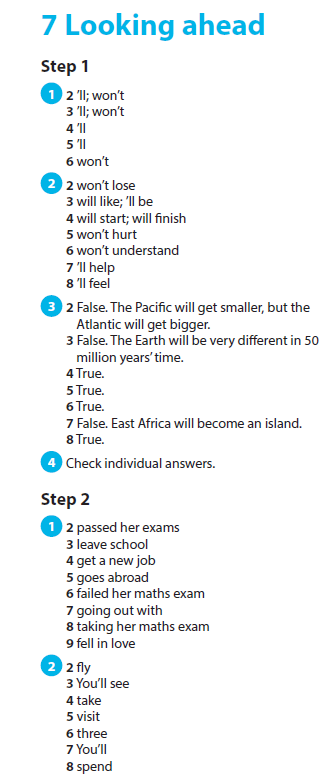 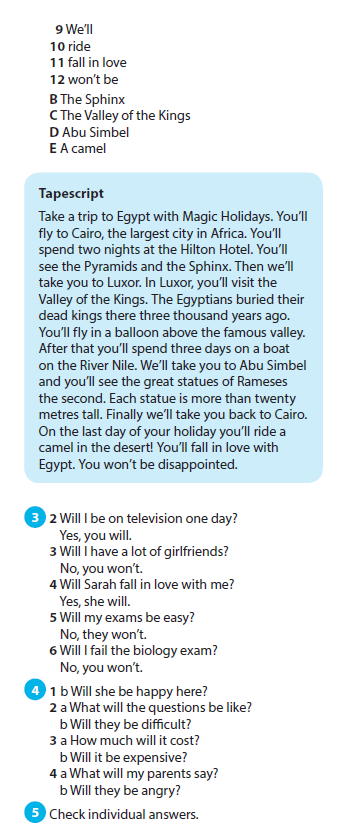 